Practice Problems – MecMovies (12 points)
Make sure you do this assignment at a machine that can print your final page. Go through the example problem in MM Module 8.9. (0 points) This is an example similar to what we did in class. You don’t need to print anything from this module. 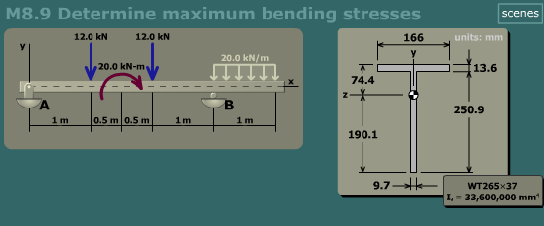 (12 points) At the end of MM Module 8.9 there is a concept checkpoint with three problems to work. Complete these problems, type in your name, and print the results page. 